An Inspector CallsAct-by-Act Questions‘Look here, Inspector, I consider this uncalled-for and officious.’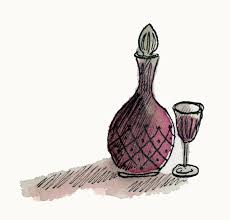 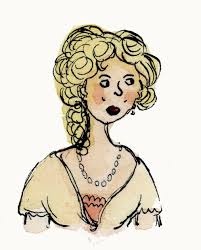 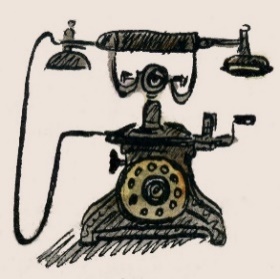 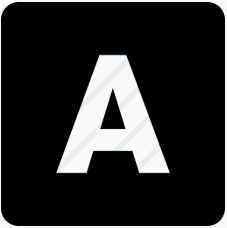 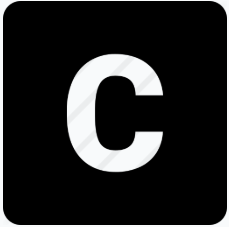 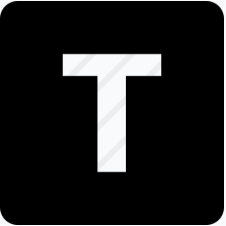 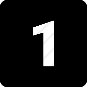 In which year is the play set?How should the stage be lit prior to the arrival of the Inspector?How is Gerald described in the stage directions?  What have the Birling family and Gerald had to drink, and what are they about to drink?Which character says, ‘Arthur, you’re not supposed to say such things’?Why are Lord and Lady Croft absent from the celebration?Which character says, ‘You can drink to me’?Birling says, ‘We’ve passed the worst of it’ – what is he alluding to?In which year did Birling serve as Lord Mayor?Is it Lord Croft or Lady Croft who feels that Gerald ‘might have done better’ for himself ‘socially’?How should the lighting change when the Inspector enters?How should the Inspector be dressed?How does the Inspector say that Eva died?In which year did Birling fire Eva Smith from his factory?Which character says, ‘Look – there’s nothing mysterious – or scandalous – about this business’?How much did Eva and the workforce want to earn?What is the name of the Chief Constable who Birling plays golf with?Which character says, ‘They’d all be broke – if I know them’?How old was Eva Smith before she died?What is the name of the shop that Eva found work in after she was fired by Birling?How long was it before Eva Smith was taken on?Why was she considered to be ‘lucky’?Which character claims to have a headache and says, ‘I think I’d better turn in’?What did Eva Smith change her name to?How does Gerald react when he hears the name announced by the Inspector?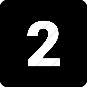 Which character speaks first at the start of act two?Which character says, ‘He means I’m getting hysterical now’?How does Priestley describe Mrs Birling’s movement as she enters the scene?How is her tone of voice initially described?Which character says, ‘You’re looking tired, dear’?Which word, used by Mrs Birling, does Sheila believe is ‘silly’?Which character is ‘still a magistrate’?Which character has Mr Birling been persuading to go to bed?Sheila says that she doesn’t ‘want to get poor Eric into trouble’ – what does she reveal? In which month did Eva leave Milwards?What is the name of the theatre where Gerald meets Daisy Renton?How does Gerald describe the appearance of the ‘women of the town’?By contrast, how does he describe the appearance of Daisy?Which character says, ‘You were the wonderful Fairy Prince?What is the name of the alderman who had ‘wedged’ Daisy ‘into a corner’?What is the name of Gerald’s friend who gives him the key to ‘a nice little set of rooms’?Which character says, ‘Were you in love with her?’Sheila says to Gerald, ‘You must have adored it, Gerald’ – what is she referring to?In which month did Gerald end the affair?Which character says, ‘I don’t understand you, Inspector’?What is the name of Mrs Birling’s charity organisation?What name did Eva use when she appealed to the charity for help?On what grounds was Eva turned down by Mrs Birling?Which character says, ‘Mother – stop – stop!’?Which character is implicated in the suicide just before the act ends?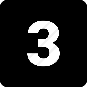 Which character speaks first at the start of act three?Which character says, ‘Besides, you’re not that type – you don’t get drunk’?What does Eric drink before engaging with the Inspector’s questions?In which month did Eric meet Eva?How much money did Eric give Eva?Which character says, ‘Your trouble is – you’ve been spoilt’?Which character speaks with ‘calm authority’?Which character is ‘nearly at breaking point’?How much money does Birling say he would give to Eva if he had the chance?How many ‘Eva Smiths and John Smiths’ does the Inspector say there are?Which character says, ‘there’ll be a public scandal’?Which character is the first to suspect that the Inspector might not be entirely ‘ordinary’?Which character says, ‘Probably a Socialist or some sort of crank’?Edna has a single line in act three – what is it?Which character declares that Inspector Goole ‘wasn’t a police officer’?Who does Birling call to verify that the Inspector is a ‘fake’?Which character says, ‘I suppose we’re all nice people now’?On what page does Sheila say her parents ‘don’t seem to understand’?On what page does Sheila say ‘won’t bring Eva Smith back to life’?What evidence does Gerald have for suggesting that Eva Smith might actually be ‘four or five different girls’?Why doesn’t Eric think it matters if this is the case or not?Who does Gerald call to check if ‘there’s a dead girl’?Which character says, ‘The whole story’s just a lot of moonshine’?Which character recalls the Inspector’s reference to ‘Fire and blood and anguish’?Which character says, ‘And a police inspector is on his way here – to ask some – questions’?Answer: 1912Extension: Society in Edwardian England was characterised by inequality Answer: Extension: Answer: Extension: Answer: Extension: Answer: Extension: Answer: Extension: Answer: Extension: Answer: Extension: Answer: Extension: Answer: Extension: Answer: ‘Brighter and harder’Extension: Light is symbolic of truth; the brighter light suggests scrutiny and discomfortAnswer: Extension: Answer: Extension: Answer: Extension: Answer: Extension: Answer: Extension: Answer: Extension: Answer: Extension: Answer: Extension: Answer: Extension: Answer: Two monthsExtension: Eva’s existence is wholly precarious Answer: Extension: Answer: Extension:Answer: Extension: Answer: Extension: High Five:1.2.3.4.5.Answer: Inspector GooleExtension: Gerald’s earlier attempt to hide the truth will soon prove to be futile Answer: Extension: Answer: Extension: Answer: Extension: Answer: Extension: Answer: Extension: Answer: Extension: Answer: Extension: Answer: Extension: Answer: Extension: Answer: Palace Variety TheatreExtension: A ‘favourite haunt of women of the town’ Answer: Extension: Answer: Extension: Answer: Extension: Answer: Extension: Answer: Extension: Answer: Extension: Answer: Extension: Answer: Extension: Answer: Extension: Answer: BWCOExtension: The purpose of the organisation is to provide support for vulnerable womenAnswer: Extension: Answer: Extension: Answer: Extension: Answer: Extension: High Five:1.2.3.4.5.Answer: EricExtension: Eric understands the inevitability of his role in the suicide being revealed Answer: Extension: Answer: Extension: Answer: Extension: Answer: Extension: Answer: Extension: Answer: Extension: Answer: Extension: Answer: Extension: Answer: Extension: Answer: BirlingExtension: Birling is concerned only about his own reputation and social standing Answer: Extension: Answer: Extension: Answer: Extension: Answer: Extension: Answer: Extension: Answer: Extension: Answer: Extension: Answer: Extension: Answer: Extension: Answer: He is remorsefulExtension: Eric accepts full responsibility for his actionsAnswer: Extension: Answer: Extension: Answer: Extension: Answer: Extension: High Five:1.2.3.4.5.